Members are summoned to the 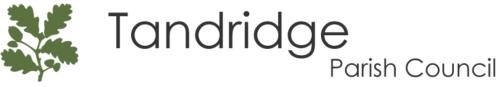 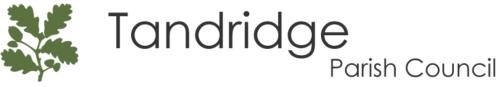 Meeting of Tandridge Parish CouncilTo be held on Tuesday 6th December 2022 at 7.30pm at St Peters Church, Tandridge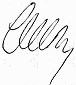 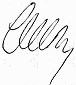 A G E N D A Members of the public and press are welcome and encouraged to attend.45.PROCEDURAL MATTERS45.1Apologies: To receive apologies for absence45.2Disclosure of Interests: To receive any disclosure by Members of any Disclosable Pecuniary Interests (DPIs) and / or other interests arising under the Code of Conduct45.3Public questions: The first ten minutes of the meeting are available for members of the public to raise questions about and comment on items on the agenda.  45.4Minutes: Minutes of the Parish Council meeting held on the 1st November 2022, are to be agreed and signed as a true record.45.5New Councillor Application:  to review, comment and co- opt a new Tandridge Parish Councillor46.REPORTS 46.1County Councillor Report 46.2District Councillor Report 47.ADMINSTRATION47.1None to report 48.FINANCIAL48.1Councillors to review and sign off bank reconciliation for end of November 202248.2Councillors to approve the Clerks December Salary £1,018.55 Gross Pay Less deductions of Tax and NI48.3 Councillors to approve the December (M9) PAYE payment due by the 22nd December 202248.4Councillors to approve the Clerks Expenses for November 202248.5Councillors to approve David O’Mahony services £125.0048.6Councillors to approve St Peters Church – Hire of Monthly Meeting Space £36.0048.7Councillors to comment on budget, and discuss precept recommendation49.PARISH ENVIRONMENT49.1Tandridge Parish Council to note that the Clerk requested a donation from the Village Hall committee toward the fencing which has been turned down. 49.2Tandridge Parish Council to discuss and decide how to rectify the damaged retaining wall near the bridge by the Brickmakers due to the recent flooding.50.NEIGHBOURHOOD PLAN50.1Councillors to receive a general update regarding the current situation51.PLANNING – Applications to be reviewed by Tandridge Parish Council and comments sent to Tandridge District Council 51.12021/936/Cond1	Hop Garden Cottage, Leigh Place Lane, Godstone, Surrey, RH9 8BN	Details pursuant to the discharge of Condition 3 (Materials) of planning permission ref: 2021/936 dated 21st July 2021 (Erection of 3 bay garage with habitable accommodation over.)	52.INFORMATION FOR COUNCILLORS (for noting and including on future agendas)52.1Future Agenda Items 53.MEETING DATES53.1Tuesday 10th January 2023Tuesday 7th February 2023Tuesday 7th March 2023